ЧЕРКАСЬКА МІСЬКА РАДА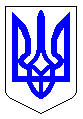 ЧЕРКАСЬКА МІСЬКА РАДАВИКОНАВЧИЙ КОМІТЕТРІШЕННЯВід 10.07.2018 № 563Про дозвіл на видачу ордерівфізичним та юридичним особамна видалення аварійних, фаутнихта сухостійних деревВідповідно до п. 7 статті 30 Закону України «Про місцеве самоврядування в Україні», статті 28 Закону України «Про благоустрій населених пунктів», п.п. 2 п. 2 Порядку видалення дерев, кущів, газонів і квітників у населених пунктах, затвердженого постановою Кабінету Міністрів України від 01.08.2006 № 1045, згідно з Правилами утримання зелених насаджень у населених пунктах України, затверджених наказом Міністерства будівництва, архітектури та житлово-комунального господарства України від 10.04.2006 № 105, враховуючи пропозиції комісії для обстеження зелених насаджень, виконавчий комітет Черкаської міської радиВИРІШИВ:Доручити голові комісії для обстеження зелених насаджень 
Гусаченку В.В. видати ордери фізичним та юридичним особам на видалення аварійних, фаутних та сухостійних дерев на території міста відповідно до актів: від 30.05.2018 № 26, від 06.06.2018 № 27.Фізичним та юридичним особам роботи із видалення дерев замовляти у спеціалізованих підприємствах міста, які укомплектовані спеціальною технікою та механізмами, кваліфікованими спеціалістами, відповідно до пункту 5.8 Правил утримання зелених насаджень у населених пунктах України та укласти договір на проведення утилізації відходів деревини.Контроль за виконанням рішення покласти на заступника міського голови з питань діяльності виконавчих органів ради Волошина І. В. Міський голова								   А.В. Бондаренко  Заступник   А К Т  № 26обстеження зелених насаджень, що підлягають видаленнюм. Черкаси									              30.05.2018 р.Комісія, призначена рішенням виконавчого комітету Черкаської міської ради від 02.06.2009 № 664 зі змінами, в складі:Обстеження зелених насаджень пов'язано з видаленням зелених насаджень у зв`язку з аварійним та сухостійним станомЗелені насадження, що підлягають видаленнюРазом підлягає знесенню 56 дерев, _-_ кущів.Всього видаляється:Дерев __56___одиницьКущів___-____одиницьГазонів_________-________ гаКвітників______-_________м2Видалення зелених насаджень проводиться без сплати відновлювальної вартості відповідно до п. 6 Порядку видалення дерев, кущів, газонів та квітників, затвердженого Постановою КМУ від 01.08.2006 р. № 1045.3. Зелені насадження, що залишаються на місці в межахвідведеної під забудову ділянкиРазом залишається на місці:Дерев __________________шт.Кущів__________________шт.Газонів_________________ гаКвітників_______________м2Скорочення:НПУ – дерева, пошкоджені через несприятливі погодні умови;НУ – дерева всохли чи набули аварійності в результаті неналежного утримання;ДБН – дерева ростуть з порушенням ДБН, загрожують інженерним мережам;ПСПР – дерева пошкоджені до ступеня припинення (неприпинення) росту;ВМ – дерева, що досягли вікової межі;Ф – фаутні дерева, з дуплами, уражені хворобами та шкідниками;АН – аварійно-нахилені дерева, можливе падіння чи обламування гілля.ВИСНОВОК КОМІСІЇ:	Департаменту житлово-комунального комплексу підготувати проект рішення МВК «Про видалення дерев», на підставі якого видати ордер. Примітка: роботи по видаленню зелених насаджень виконуються спеціалізованим підприємством тільки на підставі ордера, виданого департаментом житлово-комунального комплексу.               (підпис та ПІБ представника Держекоінспекції у Черкаській області)   А К Т  № 27обстеження зелених насаджень, що підлягають видаленнюм. Черкаси									               06.06.2018 р.Комісія, призначена рішенням виконавчого комітету Черкаської міської ради від 02.06.2009 № 664 зі змінами, в складі:Обстеження зелених насаджень пов'язано з видаленням зелених насаджень у зв`язку з аварійним та сухостійним станомЗелені насадження, що підлягають видаленнюРазом підлягає знесенню 41 дерево, _-_ кущів.Всього видаляється:Дерев __41___одиницьКущів___-____одиницьГазонів_________-________ гаКвітників______-_________м2Видалення зелених насаджень проводиться без сплати відновлювальної вартості відповідно до п. 6 Порядку видалення дерев, кущів, газонів та квітників, затвердженого Постановою КМУ від 01.08.2006 р. № 1045.3. Зелені насадження, що залишаються на місці в межахвідведеної під забудову ділянкиРазом залишається на місці:Дерев __________________шт.Кущів__________________шт.Газонів_________________ гаКвітників_______________м2Скорочення:НПУ – дерева, пошкоджені через несприятливі погодні умови;НУ – дерева всохли чи набули аварійності в результаті неналежного утримання;ДБН – дерева ростуть з порушенням ДБН, загрожують інженерним мережам;ПСПР – дерева пошкоджені до ступеня припинення (неприпинення) росту;ВМ – дерева, що досягли вікової межі;Ф – фаутні дерева, з дуплами, уражені хворобами та шкідниками;АН – аварійно-нахилені дерева, можливе падіння чи обламування гілля.ВИСНОВОК КОМІСІЇ:	Департаменту житлово-комунального комплексу підготувати проект рішення МВК «Про видалення дерев», на підставі якого видати ордер. Примітка: роботи по видаленню зелених насаджень виконуються спеціалізованим підприємством тільки на підставі ордера, виданого департаментом житлово-комунального комплексу.               (підпис та ПІБ представника Держекоінспекції у Черкаській області)Голова комісії:Гусаченко В.В.- начальник відділу екології департаменту житлово-комунального комплексу Черкаської міської ради, голова комісіїЧлени комісії:Бакум О.М.- заступник начальника відділу екології департаменту житлово-комунального комплексу Черкаської міської ради, заступник голови комісіїПредставник заявника:Пшенічнікова А.Б.- в.п. головного спеціаліста відділу екології департаменту житлово-комунального комплексу Черкаської міської ради, секретар комісії Регурецький Р.М.- головний спеціаліст управління інспектування Черкаської міської радиМалашова О.В.- головний спеціаліст відділу містобудівного кадастру та ГІС управління планування та архітектури департаменту архітектури та містобудування Черкаської міської ради- представник Державної екологічної інспекції у Черкаській області№з/падресавид зелених насадженьВисота (м)вік (рік)діаметр стовбуракількістьЯкісний стан зелених насаджень , причини аварійностіпідлягають знесеннюпідлягають пересаджуванню12345678910вул. Лісова Просікабереза1235282сухост., НПУвидалення вул. Лісова Просікабереза1235321сухост., НПУвидалення вул. Лісова Просікабереза123528, 321сухост., НПУвидалення вул. Лісова Просікабереза1235401сухост., НПУвидалення вул. Лісова Просікабереза1235441сухост., НПУвидалення вул. Лісова Просікасосна760401авар., НПУвидалення злам.вул. Лісова Просікалипа82016, 201сухост., НПУвидалення вул. Можайського, 34береза840441сухост., НУвидалення вул. В. Вергая, 4 ОСББклен645601авар., Фвидалення вул. В. Вергая, 4 ОСББшовковиця830321авар., Фвидалення вул. В. Вергая, 4 ОСББбереза3881сухост., НПУвидалення вул. В. Вергая, 4 ОСББбереза1020241сухост., АНвидалення вул. В. Вергая, 4 ОСББвишня21081сухост., НПУвидалення вул. В. Вергая, 4 ОСББвишня210121сухост., Фвидалення вул. В. Вергая, 4 ОСББгоріх1040441авар.. Фвидалення вул. Олени Теліги, 1 ССУБтополя1545681авар.. Фвидалення вул. Олени Теліги, 1 ССУБтополя1545881авар., Фвидалення вул. Олени Теліги, 7 ССУБбереза820201авар., Фвидалення вул. Олени Теліги, 7 ССУБгоробина625201сухост., НПУвидалення вул. Олени Теліги, 7 ССУБгоробина725321сухост., НПУвидалення вул. Тараскова, 10 ССУБвишня720201авар., Фвидалення вул. Гоголя, 262 в кіоскуклен845601сухост., НУвидалення вул. Благовісна, 180 прибуд. тер.акація840881сухост., НУвидалення вул. Сумгаїтська, 28 містотополя1545641авар., Фвидалення вул. Сумгаїтська, 69 містотополя1545521авар., Фвидалення вул. Небнсної Сотні, 109-113каштан735321сухост., НПУвидалення вул. Небнсної Сотні, 109-113каштан735401сухост., НПУвидалення вул. 30-річчя Перемоги, 12тополя1540482сухост., НПУвидалення вул. 30-річчя Перемоги, 12тополя1540441сухост., НПУвидалення вул. 30-річчя Перемоги, 12горобина72020, 121сухост., НПУвидалення вул. 30-річчя Перемоги, 12тополя1240401сухов., НПУвидалення пух.вул. 30-річчя Перемоги, 10725201сухост., НПУвидалення вул. 30-річчя Перемоги, 10вишня52524, 161сухост., НПУвидалення вул. 30-річчя Перемоги, 10акація1040521сухов., НПУвидалення вул. 30-річчя Перемоги, 10акація1040481сухов., НПУвидалення вул. 30-річчя Перемоги, 10верба1040481сухост., НПУвидалення вул. 30-річчя Перемоги, 10верба830321сухост., НПУвидалення вул. 30-річчя Перемоги, 10акація103028, 321сухов., НПУвидалення вул. 30-річчя Перемоги, 10тополя1540442сухов., НПУвидалення вул. 30-річчя Перемоги, 10верба740561авар., Ф., НПУвидалення злам.вул. 30-річчя Перемоги, 10тополя1540402сухов., НПУвидалення вул. 30-річчя Перемоги, 10тополя1030321сухост., НПУвидалення вул. 30-річчя Перемоги, 10верба840761сухост., Фвидалення вул. 30-річчя Перемоги, 10тополя1230361сухост., НПУвидалення вул. 30-річчя Перемоги, 10тополя1230361сухов., НПУвидалення вул. 30-річчя Перемоги, 8тополя1540441сухов.. НПУвидалення вул. 30-річчя Перемоги, 8тополя1540361сухов., НПУвидалення вул. 30-річчя Перемоги, 8тополя1540401сухов.. НПУвидалення вул. 30-річчя Перемоги, 8тополя1540321сухов.. НПУвидалення вул. 30-річчя Перемоги біля парку «Перемоги»тополя1540441сухост., НПУвидалення вул. 30-річчя Перемоги біля парку «Перемоги»тополя1540401сухов.. НПУвидалення вул. Смілянська, 122 біля ЧПКяблуня325201сухост., НПУвидалення ВСЬОГО:ВСЬОГО:ВСЬОГО:ВСЬОГО:ВСЬОГО:56565656№з/пвид зелених насадженьВисота мвік (рік)діаметр стовбура на висоті 1,3 метра від землікількістьякісний стан зелених насаджень (хороший, задовільний, незадовільний)1234567Голова комісії:______________Гусаченко В.В.Члени комісії:______________Бакум О.М.______________Пшенічнікова А.Б.______________Регурецький Р.М.______________Малашова О.В._____________________________________Голова комісії:Гусаченко В.В.- начальник відділу екології департаменту житлово-комунального комплексу Черкаської міської ради, голова комісіїЧлени комісії:Бакум О.М.- заступник начальника відділу екології департаменту житлово-комунального комплексу Черкаської міської ради, заступник голови комісіїПредставник заявника:Пшенічнікова А.Б.- в.п. головного спеціаліста відділу екології департаменту житлово-комунального комплексу Черкаської міської ради, секретар комісії Регурецький Р.М.- головний спеціаліст управління інспектування Черкаської міської радиМалашова О.В.- головний спеціаліст відділу містобудівного кадастру та ГІС управління планування та архітектури департаменту архітектури та містобудування Черкаської міської ради- представник Державної екологічної інспекції у Черкаській області№з/падресавид зелених насадженьВисота (м)вік (рік)діаметр стовбуракількістьЯкісний стан зелених насаджень , причини аварійностіпідлягають знесеннюпідлягають пересаджуванню12345678910вул. Грибоєдова, 61 ГУНПбереза1035361сухов., Фвидаленнявул. Грибоєдова, 61 ГУНПбереза1035361сухост., НПУвидаленнявул. Грибоєдова, 61 ГУНПтополя545841авар., НПУвидаленнязлам.вул. Грибоєдова, 61 ГУНПвишня720281сухост., НПУвидаленнявул. В. Чорновола, 156базарабрикоса530361сухост., НПУвидаленнявул. В. Чорновола, 156базарбереза825281сухов., НПУвидаленнявул. В. Чорновола, 158 прибуд. терит.( біля бібліотеки)горіх720161сухост., НПУвидаленнявул. В. Чорновола, 158 прибуд. терит.( біля бібліотеки)горіх720241сухост., НПУвидаленнявул. В. Чорновола, 158 прибуд. терит.( біля бібліотеки)горіх720281сухост., НПУвидаленнявул. В. Чорновола, 243 бізнес коледжбереза1035241сухост., НПУвидаленнявул. В. Чорновола, 243 бізнес коледжклен1235281сухост., НПУвидаленнявул. В. Чорновола, 243 бізнес коледжклен1535361авар., АНвидаленняпідірв. коріннявул. В. Чорновола, 243 бізнес коледжбереза1035281сухост., НПУвидаленнявул. В. Чорновола, 243 бізнес коледжклен1235401авар., Фвидаленнявул. В. Чорновола, 243 бізнес коледжгруша835281авар., Фвидаленнявул. В. Чорновола, 243 бізнес коледжгруша835241сухост., Фвидаленнявул. В. Чорновола, 243 бізнес коледжабрикоса725241авар., АНвидаленнявул. В. Чорновола, 243 бізнес коледжлипа1035281сухов., НПУвидаленнявул. В. Чорновола, 243 бізнес коледжяблуня515121сухост.. НПУвидаленнявул. В. Чорновола, 243 бізнес коледжяблуня735321авар., Фвидаленнязлам.вул. В. Чорновола, 243 бізнес коледжгоріх835401сухост., НПУвидаленнявул. В. Чорновола, 243 бізнес коледжяблуня735361авар., Фвидаленнявул. В. Чорновола, 243 бізнес коледжлипа1135401авар., Фвидаленнявул. Привокзальна (біля контейнерного майданчика)каштан540481сухост., НУвидаленнябульв. Шевченка (алея навпроти ЗГТ «Будинок торгівлі»)ясен1040641сухост., Фвидаленнябульв. Шевченка, 325 (біля входу до стомат. полікл.)акація840801сухост.. НУвидаленнявул. 30-річчя Перемоги навпроти № 38ялина215121сухост., НПУвидаленнявул. 30-річчя Перемоги навпроти № 38тополя1535401сухов., НПУвидаленнявул. 30-річчя Перемоги навпроти № 38тополя153528, 281сухов., НПУвидаленнявул. 30-річчя Перемоги навпроти № 38горіх735401сухост., НПУвидаленнявул. 30-річчя Перемоги навпроти № 38яблуня515161сухост., НПУвидаленнявул. 30-річчя Перемоги,  38 прибуд. тер.вишня312161сухост., НПУвидаленнявул. 30-річчя Перемоги навпроти № 40липа935321сухов., НПУвидаленнявул. 30-річчя Перемоги навпроти № 40тополя1535363сухов., НПУвидаленнявул. 30-річчя Перемоги навпроти № 40тополя1535322сухов., НПУвидаленнявул. 30-річчя Перемоги навпроти № 40тополя1535401сухов., НПУвидаленнявул. 30-річчя Перемоги 38-40яблуня535401сухост., НПУвидаленнявул. 30-річчя Перемоги 38-40яблуня535321сухост., НПУвидаленняВСЬОГО:ВСЬОГО:ВСЬОГО:ВСЬОГО:ВСЬОГО:41414141№з/пвид зелених насадженьВисота мвік (рік)діаметр стовбура на висоті 1,3 метра від землікількістьякісний стан зелених насаджень (хороший, задовільний, незадовільний)1234567Голова комісії:______________Гусаченко В.В.Члени комісії:______________Бакум О.М.______________Пшенічнікова А.Б.______________Регурецький Р.М.______________Малашова О.В._____________________________________